Living Well Partnership             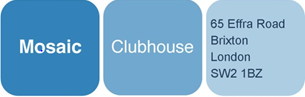 SECTION A: TO BE COMPLETED BY THE REFERRERPlease complete all sections in as much detail as possibleCLIENT DETAILSCLIENT DETAILSName:                                                                       Address:Date of Birth: Address:Tel/mobile:Address:Email:We are only able to support Lambeth residents. Please confirm that the client lives in Lambeth    YES  ETHNICITYETHNICITYETHNICITY White British Mixed Other Mixed background       Asian or Asian British Bangladeshi White Irish Black or Black British African Other Asian                                       White Other Black or Black British Caribbean Other Ethnic Group Vietnamese Mixed White & Black Caribbean Black or Black British Other Other Ethnic Group  Mixed White & Black African Asian or Asian British Indian Other / Unknown (please specify below) Mixed White & Asian Asian or Asian British Pakistani Other / Unknown (please specify below)GENDERGENDERGENDER Male Female OtherPRONOUNSPRONOUNSPRONOUNS He/Him/his      She/Her/Hers     They/Them/Theirs Prefer not to say Other (Please specify) Other (Please specify)REFERRER DETAILSREFERRER DETAILSName of referrer:  Referring organisation: Contact number:        Contact email:Referral date: Referral time:	REFERRAL AGENCY - PLEASE CIRCLEREFERRAL AGENCY - PLEASE CIRCLEREFERRAL AGENCY - PLEASE CIRCLEREFERRAL AGENCY - PLEASE CIRCLEREFERRAL AGENCY - PLEASE CIRCLEREFERRAL AGENCY - PLEASE CIRCLEREFERRAL AGENCY - PLEASE CIRCLESingle Point of AccessSt Thomas’s      Kings College        24 Hour Crisis LineSolidarity in a Crisis         CMHTGPThe Maudsley       Look Ahead         Lambeth Hospital      Mosaic ClubhouseLiving Well Network          HTTOther RISK INFORMATIONDoes the client have a history of mental illness? YES   NO   If yes please provide details: Do they have a history of suicide attempts/overdoses? YES   NO   If yes please provide details and include recent dates:Are they currently experiencing suicidal thoughts? YES   NO   If yes please provide details:Do they have any history of self-harm? YES   NO   If yes please provide details:Do they have a history of violent, aggressive, or sexually inappropriate behaviour? YES   NO If yes, please provide details including dates of incidents and convictions:Are they aware that we cannot accept anyone with a history of violent or sexual offences in the last 12 months? YES   Do they have a history of alcohol or substance misuse? YES   NO   If yes please provide details (i.e. frequency/use):Are they aware that we cannot allow anyone under the influence of drugs or alcohol to access The Sanctuary? YES  Are there any other risks posed by or to the client?  YES   NO   If yes please provide details. SECTION B – TO BE COMPLETED BY THE CLIENT AND REFERRERSECTION B – TO BE COMPLETED BY THE CLIENT AND REFERRERWhat would you like support with?What would you like support with?Are there any signs or triggers that indicate your mental health is deteriorating?  YES   NO Are there any signs or triggers that indicate your mental health is deteriorating?  YES   NO Do you have any cultural, religious or spiritual needs relevant to using the service? YES   NO Do you have any cultural, religious or spiritual needs relevant to using the service? YES   NO Do you have any physical health needs relevant to using the service? YES   NO Do you have any physical health needs relevant to using the service? YES   NO Do you agree to this referral?  YES   NO Do you have a care plan?  YES   NO Do you have somewhere to sleep tonight? YES   NO Do you know that the Sanctuary closes at 11:30pm? YES   NO I consent to Evening Sanctuary staff collecting and storing information about me, and when appropriate, sharing vital information with other key services.Client’s Signature:                                                                                      Date:     I consent to Evening Sanctuary staff collecting and storing information about me, and when appropriate, sharing vital information with other key services.Client’s Signature:                                                                                      Date:     For more information, including videos about the service please visit our website at: mosaicclubhouse.org/sanctuaryFor more information, including videos about the service please visit our website at: mosaicclubhouse.org/sanctuary